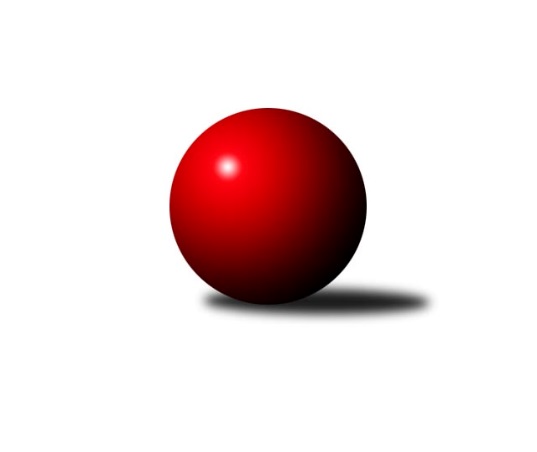 Č.3Ročník 2021/2022	2.5.2024 Krajská soutěž Vysočiny A 2021/2022Statistika 3. kolaTabulka družstev:		družstvo	záp	výh	rem	proh	skore	sety	průměr	body	plné	dorážka	chyby	1.	Sokol Častrov	2	2	0	0	11.0 : 1.0 	(12.0 : 4.0)	1708	4	1165	543	26.5	2.	KK Slavoj Žirovnice B	2	2	0	0	11.0 : 1.0 	(11.0 : 5.0)	1711	4	1193	519	31.5	3.	TJ Spartak Pelhřimov G	3	2	0	1	12.0 : 6.0 	(15.0 : 9.0)	1622	4	1133	489	38.3	4.	TJ Spartak Pelhřimov C	3	2	0	1	9.0 : 9.0 	(12.0 : 12.0)	1573	4	1094	479	28.3	5.	TJ Sokol Cetoraz B	3	1	0	2	6.0 : 12.0 	(11.0 : 13.0)	1565	2	1126	439	47.7	6.	TJ Sl. Kamenice nad Lipou C	2	0	0	2	1.0 : 11.0 	(2.0 : 14.0)	1554	0	1117	437	49	7.	TJ Sl. Kamenice nad Lipou D	3	0	0	3	4.0 : 14.0 	(9.0 : 15.0)	1573	0	1123	450	41Tabulka doma:		družstvo	záp	výh	rem	proh	skore	sety	průměr	body	maximum	minimum	1.	KK Slavoj Žirovnice B	1	1	0	0	6.0 : 0.0 	(6.0 : 2.0)	1782	2	1782	1782	2.	Sokol Častrov	1	1	0	0	5.0 : 1.0 	(4.0 : 4.0)	1550	2	1550	1550	3.	TJ Spartak Pelhřimov C	1	1	0	0	4.0 : 2.0 	(4.0 : 4.0)	1599	2	1599	1599	4.	TJ Sl. Kamenice nad Lipou D	1	0	0	1	2.0 : 4.0 	(3.0 : 5.0)	1573	0	1573	1573	5.	TJ Spartak Pelhřimov G	1	0	0	1	1.0 : 5.0 	(3.0 : 5.0)	1570	0	1570	1570	6.	TJ Sokol Cetoraz B	2	0	0	2	2.0 : 10.0 	(6.0 : 10.0)	1512	0	1562	1461	7.	TJ Sl. Kamenice nad Lipou C	2	0	0	2	1.0 : 11.0 	(2.0 : 14.0)	1554	0	1564	1544Tabulka venku:		družstvo	záp	výh	rem	proh	skore	sety	průměr	body	maximum	minimum	1.	TJ Spartak Pelhřimov G	2	2	0	0	11.0 : 1.0 	(12.0 : 4.0)	1648	4	1654	1641	2.	Sokol Častrov	1	1	0	0	6.0 : 0.0 	(8.0 : 0.0)	1866	2	1866	1866	3.	KK Slavoj Žirovnice B	1	1	0	0	5.0 : 1.0 	(5.0 : 3.0)	1640	2	1640	1640	4.	TJ Sokol Cetoraz B	1	1	0	0	4.0 : 2.0 	(5.0 : 3.0)	1619	2	1619	1619	5.	TJ Spartak Pelhřimov C	2	1	0	1	5.0 : 7.0 	(8.0 : 8.0)	1560	2	1580	1539	6.	TJ Sl. Kamenice nad Lipou C	0	0	0	0	0.0 : 0.0 	(0.0 : 0.0)	0	0	0	0	7.	TJ Sl. Kamenice nad Lipou D	2	0	0	2	2.0 : 10.0 	(6.0 : 10.0)	1573	0	1623	1523Tabulka podzimní části:		družstvo	záp	výh	rem	proh	skore	sety	průměr	body	doma	venku	1.	Sokol Častrov	2	2	0	0	11.0 : 1.0 	(12.0 : 4.0)	1708	4 	1 	0 	0 	1 	0 	0	2.	KK Slavoj Žirovnice B	2	2	0	0	11.0 : 1.0 	(11.0 : 5.0)	1711	4 	1 	0 	0 	1 	0 	0	3.	TJ Spartak Pelhřimov G	3	2	0	1	12.0 : 6.0 	(15.0 : 9.0)	1622	4 	0 	0 	1 	2 	0 	0	4.	TJ Spartak Pelhřimov C	3	2	0	1	9.0 : 9.0 	(12.0 : 12.0)	1573	4 	1 	0 	0 	1 	0 	1	5.	TJ Sokol Cetoraz B	3	1	0	2	6.0 : 12.0 	(11.0 : 13.0)	1565	2 	0 	0 	2 	1 	0 	0	6.	TJ Sl. Kamenice nad Lipou C	2	0	0	2	1.0 : 11.0 	(2.0 : 14.0)	1554	0 	0 	0 	2 	0 	0 	0	7.	TJ Sl. Kamenice nad Lipou D	3	0	0	3	4.0 : 14.0 	(9.0 : 15.0)	1573	0 	0 	0 	1 	0 	0 	2Tabulka jarní části:		družstvo	záp	výh	rem	proh	skore	sety	průměr	body	doma	venku	1.	TJ Sl. Kamenice nad Lipou D	0	0	0	0	0.0 : 0.0 	(0.0 : 0.0)	0	0 	0 	0 	0 	0 	0 	0 	2.	TJ Sl. Kamenice nad Lipou C	0	0	0	0	0.0 : 0.0 	(0.0 : 0.0)	0	0 	0 	0 	0 	0 	0 	0 	3.	TJ Sokol Cetoraz B	0	0	0	0	0.0 : 0.0 	(0.0 : 0.0)	0	0 	0 	0 	0 	0 	0 	0 	4.	TJ Spartak Pelhřimov C	0	0	0	0	0.0 : 0.0 	(0.0 : 0.0)	0	0 	0 	0 	0 	0 	0 	0 	5.	TJ Spartak Pelhřimov G	0	0	0	0	0.0 : 0.0 	(0.0 : 0.0)	0	0 	0 	0 	0 	0 	0 	0 	6.	KK Slavoj Žirovnice B	0	0	0	0	0.0 : 0.0 	(0.0 : 0.0)	0	0 	0 	0 	0 	0 	0 	0 	7.	Sokol Častrov	0	0	0	0	0.0 : 0.0 	(0.0 : 0.0)	0	0 	0 	0 	0 	0 	0 	0 Zisk bodů pro družstvo:		jméno hráče	družstvo	body	zápasy	v %	dílčí body	sety	v %	1.	Martin Marek 	Sokol Častrov  	3	/	3	(100%)	6	/	6	(100%)	2.	Radek David 	TJ Spartak Pelhřimov G 	3	/	3	(100%)	5	/	6	(83%)	3.	Vilém Ryšavý 	KK Slavoj Žirovnice B 	3	/	3	(100%)	5	/	6	(83%)	4.	Josef Melich 	TJ Sokol Cetoraz B 	2	/	2	(100%)	4	/	4	(100%)	5.	Miroslav Němec 	Sokol Častrov  	2	/	2	(100%)	3	/	4	(75%)	6.	František Housa 	KK Slavoj Žirovnice B 	2	/	2	(100%)	3	/	4	(75%)	7.	Daniel Bašta 	KK Slavoj Žirovnice B 	2	/	2	(100%)	3	/	4	(75%)	8.	Jiří Čamra 	TJ Spartak Pelhřimov G 	2	/	3	(67%)	5	/	6	(83%)	9.	Stanislav Kropáček 	TJ Spartak Pelhřimov C 	2	/	3	(67%)	5	/	6	(83%)	10.	Jan Hruška 	TJ Spartak Pelhřimov G 	2	/	3	(67%)	4	/	6	(67%)	11.	Jiří Rychtařík 	TJ Sl. Kamenice nad Lipou D 	2	/	3	(67%)	4	/	6	(67%)	12.	Luboš Novotný 	TJ Sokol Cetoraz B 	2	/	3	(67%)	4	/	6	(67%)	13.	Jan Švarc 	TJ Sl. Kamenice nad Lipou D 	2	/	3	(67%)	3	/	6	(50%)	14.	Zdeněk Januška 	KK Slavoj Žirovnice B 	2	/	3	(67%)	2	/	6	(33%)	15.	Jaroslav Šindelář ml.	TJ Sl. Kamenice nad Lipou C 	1	/	1	(100%)	2	/	2	(100%)	16.	Aneta Kusiová 	KK Slavoj Žirovnice B 	1	/	1	(100%)	2	/	2	(100%)	17.	Jaroslav Kolář 	Sokol Častrov  	1	/	1	(100%)	2	/	2	(100%)	18.	Milan Kalivoda 	-- volný los -- 	1	/	1	(100%)	2	/	2	(100%)	19.	Zdeňka Nováková 	Sokol Častrov  	1	/	1	(100%)	2	/	2	(100%)	20.	Lukáš Čekal 	Sokol Častrov  	1	/	1	(100%)	2	/	2	(100%)	21.	Jan Bureš 	KK Slavoj Žirovnice B 	1	/	1	(100%)	2	/	2	(100%)	22.	Michal Votruba 	Sokol Častrov  	1	/	1	(100%)	1	/	2	(50%)	23.	Pavel Vodička 	TJ Sl. Kamenice nad Lipou C 	1	/	2	(50%)	2	/	4	(50%)	24.	Petr Němec 	Sokol Častrov  	1	/	2	(50%)	2	/	4	(50%)	25.	Jozefína Vytisková 	TJ Spartak Pelhřimov C 	1	/	2	(50%)	2	/	4	(50%)	26.	Lukáš Melichar 	TJ Spartak Pelhřimov G 	1	/	2	(50%)	1	/	4	(25%)	27.	Vítězslav Kovář 	-- volný los -- 	1	/	2	(50%)	1	/	4	(25%)	28.	Igor Vrubel 	TJ Spartak Pelhřimov C 	1	/	3	(33%)	3	/	6	(50%)	29.	Petra Schoberová 	TJ Sl. Kamenice nad Lipou C 	1	/	3	(33%)	2.5	/	6	(42%)	30.	Jaroslav Vácha 	-- volný los -- 	1	/	3	(33%)	2.5	/	6	(42%)	31.	Karel Pecha 	TJ Spartak Pelhřimov C 	1	/	3	(33%)	2	/	6	(33%)	32.	Jan Pošusta ml.	TJ Sokol Cetoraz B 	0	/	1	(0%)	1	/	2	(50%)	33.	Zdeněk Fridrichovský 	-- volný los -- 	0	/	1	(0%)	0	/	2	(0%)	34.	Jan Pošusta 	TJ Sokol Cetoraz B 	0	/	1	(0%)	0	/	2	(0%)	35.	Václav Paulík 	TJ Sl. Kamenice nad Lipou C 	0	/	1	(0%)	0	/	2	(0%)	36.	Jiří Poduška 	TJ Spartak Pelhřimov G 	0	/	1	(0%)	0	/	2	(0%)	37.	Michal Zeman 	TJ Sokol Cetoraz B 	0	/	1	(0%)	0	/	2	(0%)	38.	Jan Novotný 	TJ Sokol Cetoraz B 	0	/	2	(0%)	2	/	4	(50%)	39.	Václav Brávek 	TJ Sokol Cetoraz B 	0	/	2	(0%)	0	/	4	(0%)	40.	Jan Podhradský 	TJ Sl. Kamenice nad Lipou C 	0	/	2	(0%)	0	/	4	(0%)	41.	Pavel Rysl 	-- volný los -- 	0	/	2	(0%)	0	/	4	(0%)	42.	Pavel Vaníček 	TJ Sl. Kamenice nad Lipou D 	0	/	3	(0%)	1	/	6	(17%)	43.	Jan Vintr 	-- volný los -- 	0	/	3	(0%)	1	/	6	(17%)	44.	Ondřej Votápek 	TJ Sl. Kamenice nad Lipou D 	0	/	3	(0%)	1	/	6	(17%)	45.	Jaroslav Šindelář 	TJ Sl. Kamenice nad Lipou C 	0	/	3	(0%)	1	/	6	(17%)Průměry na kuželnách:		kuželna	průměr	plné	dorážka	chyby	výkon na hráče	1.	Žirovnice, 1-4	1645	1146	498	31.0	(411.4)	2.	Kamenice, 1-4	1636	1160	476	42.2	(409.2)	3.	TJ Sokol Cetoraz, 1-2	1561	1100	460	39.3	(390.3)	4.	Sokol Častrov, 1-2	1544	1083	461	32.5	(386.1)	5.	Pelhřimov, 1-4	1536	1093	443	44.0	(384.2)Nejlepší výkony na kuželnách:Žirovnice, 1-4KK Slavoj Žirovnice B	1782	1. kolo	Vilém Ryšavý 	KK Slavoj Žirovnice B	453	1. koloKK Slavoj Žirovnice B	1695	3. kolo	Jan Bureš 	KK Slavoj Žirovnice B	452	1. koloTJ Sl. Kamenice nad Lipou D	1623	1. kolo	Vilém Ryšavý 	KK Slavoj Žirovnice B	452	3. kolo-- volný los --	1482	3. kolo	Zdeněk Januška 	KK Slavoj Žirovnice B	440	3. kolo		. kolo	Zdeněk Januška 	KK Slavoj Žirovnice B	439	1. kolo		. kolo	Ondřej Votápek 	TJ Sl. Kamenice nad Lipou D	438	1. kolo		. kolo	Daniel Bašta 	KK Slavoj Žirovnice B	438	1. kolo		. kolo	Aneta Kusiová 	KK Slavoj Žirovnice B	420	3. kolo		. kolo	Pavel Vaníček 	TJ Sl. Kamenice nad Lipou D	404	1. kolo		. kolo	Jan Švarc 	TJ Sl. Kamenice nad Lipou D	400	1. koloKamenice, 1-4Sokol Častrov 	1866	3. kolo	Miroslav Němec 	Sokol Častrov 	487	3. koloTJ Spartak Pelhřimov G	1654	1. kolo	Jaroslav Kolář 	Sokol Častrov 	483	3. koloTJ Sokol Cetoraz B	1619	2. kolo	Jan Hruška 	TJ Spartak Pelhřimov G	468	1. koloTJ Sl. Kamenice nad Lipou D	1573	2. kolo	Petr Němec 	Sokol Častrov 	457	3. koloTJ Sl. Kamenice nad Lipou C	1564	1. kolo	Jiří Čamra 	TJ Spartak Pelhřimov G	444	1. koloTJ Sl. Kamenice nad Lipou C	1544	3. kolo	Jiří Rychtařík 	TJ Sl. Kamenice nad Lipou D	443	2. kolo		. kolo	Martin Marek 	Sokol Častrov 	439	3. kolo		. kolo	Josef Melich 	TJ Sokol Cetoraz B	436	2. kolo		. kolo	Petra Schoberová 	TJ Sl. Kamenice nad Lipou C	418	1. kolo		. kolo	Jan Švarc 	TJ Sl. Kamenice nad Lipou D	405	2. koloTJ Sokol Cetoraz, 1-2TJ Spartak Pelhřimov G	1641	3. kolo	Jan Hruška 	TJ Spartak Pelhřimov G	442	3. koloTJ Spartak Pelhřimov C	1580	1. kolo	Josef Melich 	TJ Sokol Cetoraz B	435	1. koloTJ Sokol Cetoraz B	1562	1. kolo	Radek David 	TJ Spartak Pelhřimov G	423	3. koloTJ Sokol Cetoraz B	1461	3. kolo	Karel Pecha 	TJ Spartak Pelhřimov C	413	1. kolo		. kolo	Luboš Novotný 	TJ Sokol Cetoraz B	410	1. kolo		. kolo	Igor Vrubel 	TJ Spartak Pelhřimov C	408	1. kolo		. kolo	Lukáš Melichar 	TJ Spartak Pelhřimov G	391	3. kolo		. kolo	Jiří Čamra 	TJ Spartak Pelhřimov G	385	3. kolo		. kolo	Stanislav Kropáček 	TJ Spartak Pelhřimov C	384	1. kolo		. kolo	Jan Pošusta 	TJ Sokol Cetoraz B	378	3. koloSokol Častrov, 1-2Sokol Častrov 	1550	2. kolo	Michal Votruba 	Sokol Častrov 	411	2. koloTJ Spartak Pelhřimov C	1539	2. kolo	Jozefína Vytisková 	TJ Spartak Pelhřimov C	408	2. kolo		. kolo	Miroslav Němec 	Sokol Častrov 	395	2. kolo		. kolo	Stanislav Kropáček 	TJ Spartak Pelhřimov C	387	2. kolo		. kolo	Karel Pecha 	TJ Spartak Pelhřimov C	384	2. kolo		. kolo	Martin Marek 	Sokol Častrov 	376	2. kolo		. kolo	Lukáš Čekal 	Sokol Častrov 	368	2. kolo		. kolo	Igor Vrubel 	TJ Spartak Pelhřimov C	360	2. koloPelhřimov, 1-4Sokol Častrov 	1656	1. kolo	Lukáš Čekal 	Sokol Častrov 	454	1. koloKK Slavoj Žirovnice B	1640	2. kolo	Milan Kalivoda 	-- volný los --	436	1. koloTJ Spartak Pelhřimov C	1599	3. kolo	Stanislav Kropáček 	TJ Spartak Pelhřimov C	436	3. koloTJ Spartak Pelhřimov G	1570	2. kolo	Daniel Bašta 	KK Slavoj Žirovnice B	429	2. koloTJ Sl. Kamenice nad Lipou D	1523	3. kolo	František Housa 	KK Slavoj Žirovnice B	428	2. kolo-- volný los --	1443	1. kolo	Jiří Rychtařík 	TJ Sl. Kamenice nad Lipou D	424	3. koloTJ Sl. Kamenice nad Lipou C	1438	2. kolo	Lukáš Melichar 	TJ Spartak Pelhřimov G	423	2. kolo-- volný los --	1426	2. kolo	Igor Vrubel 	TJ Spartak Pelhřimov C	422	3. kolo		. kolo	Karel Pecha 	TJ Spartak Pelhřimov C	415	3. kolo		. kolo	Martin Marek 	Sokol Častrov 	409	1. koloČetnost výsledků:	6.0 : 0.0	2x	5.0 : 1.0	1x	4.0 : 2.0	1x	2.0 : 4.0	3x	1.0 : 5.0	3x	0.0 : 6.0	2x